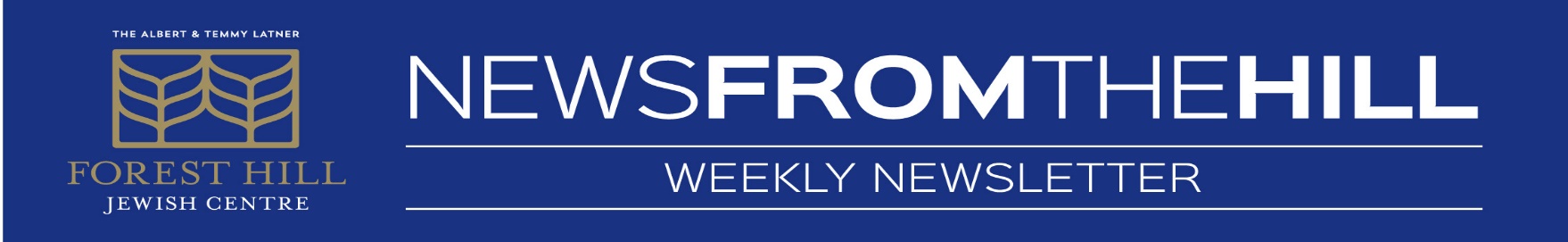 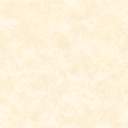 Y 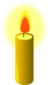 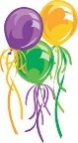 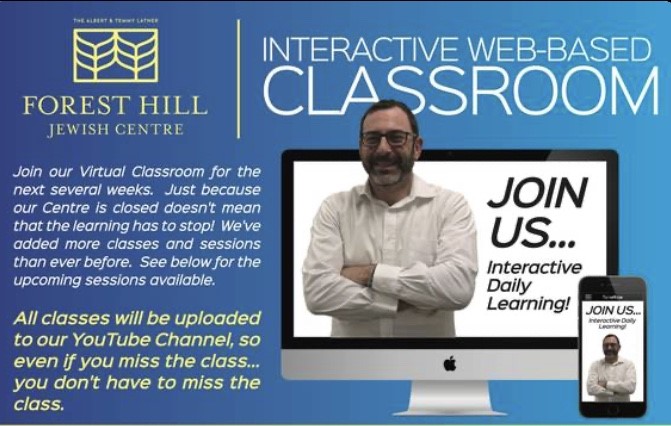 